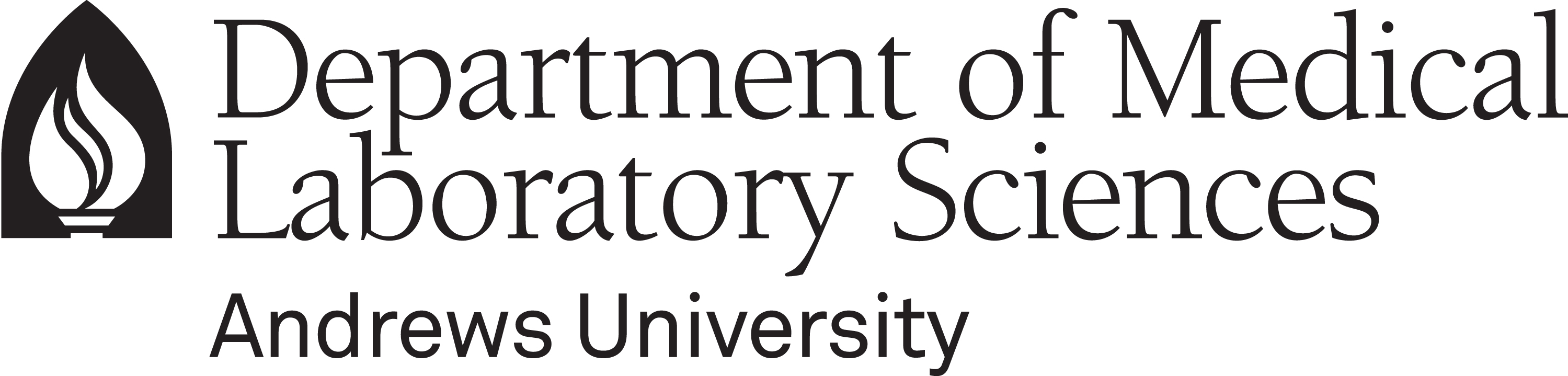 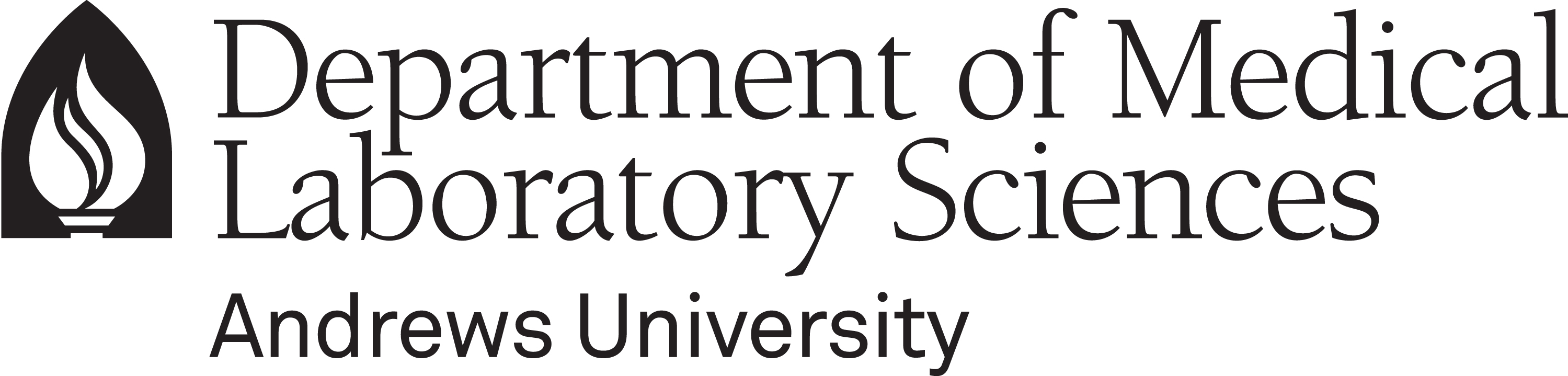 Student Name: 												Cell Phone Number: 						  Accept Text?    Yes    NoAlternate Phone Number: 										Email: 													Personal Interests/Hobbies:Revised: 12/11/2018